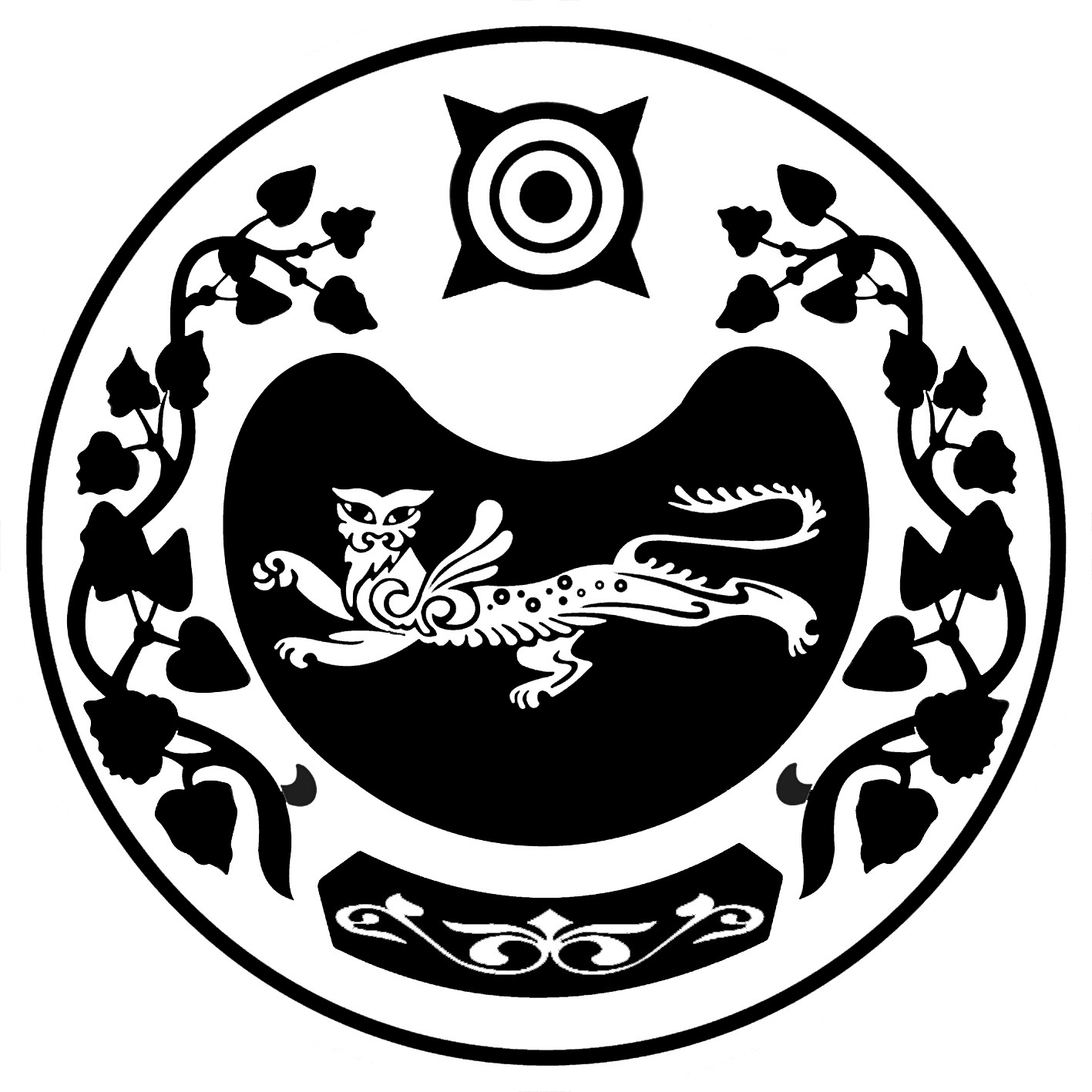 РОССИЯ ФЕДЕРАЦИЯЗЫ				РОССИЙСКАЯ ФЕДЕРАЦИЯХАКАС РЕСПУБЛИКАЗЫ				  РЕСПУБЛИКА ХАКАСИЯАFБАН ПИЛТIРI					       АДМИНИСТРАЦИЯАЙМАFЫНЫH УСТАF-ПАСТАА		        УСТЬ-АБАКАНСКОГО РАЙОНАП О С Т А Н О В Л Е Н И Еот _____________ № ______-пр.п. Усть-АбаканОб утверждении административного регламента предоставления муниципальной услуги «Передача в аренду движимого и недвижимого имущества, находящегося в муниципальной собственности»	В соответствии с Федеральным законом от 27.07.2010 № 210-ФЗ «Об организации предоставления государственных и муниципальных услуг», Уставом муниципального образования Усть-Абаканский район администрация Усть-Абаканского районаПОСТАНОВЛЯЕТ: 		1. Утвердить административный регламент предоставления муниципальной услуги «Передача в аренду движимого и недвижимого имущества, находящегося в муниципальной собственности».		2. Считать утратившими силу следующие постановления администрации Усть-Абаканского района:		- от 18.04.2013 № 687-п «Об утверждении Административного регламента по предоставлению муниципальной услуги «Передача в аренду объектов недвижимого, движимого имущества, находящегося в муниципальной собственности»;		- от 23.05.2016 № 416-п «О внесении дополнений в Административный регламент по предоставлению муниципальной услуги «Передача в аренду объектов недвижимого, движимого имущества, находящегося в муниципальной собственности». 		3. Главному редактору МАУ «Редакция газеты «Усть-Абаканские известия» (И.Ю. Церковная) опубликовать настоящее постановление в газете «Усть-Абаканские известия» или газете «Усть-Абаканские известия официальные».	4. Управляющему делами администрации Усть-Абаканского района             (В.В. Губин) разместить настоящее постановление на официальном сайте администрации Усть-Абаканского района в сети «Интернет».5. Постановление вступает в силу после его опубликования.	6. Контроль за исполнением настоящего постановления возложить на исполняющую обязанности руководителя Управления имущественных отношений администрации Усть-Абаканского района Н.И. Макшину.Глава Усть-Абаканского района                                                                       Е.В. Егорова